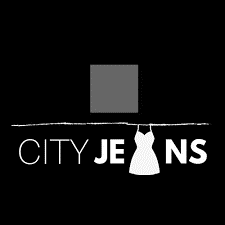 REKLAMÁCIA TOVARUZáručná doba na tovar zakúpený v našom internetovom obchode je podľa občianskeho zákonníka č. 150/2004 štandardne 2 roky. Záručná doba začína plynúť dňom prevzatia tovaru zákazníkom. Ten je povinný vypísať tento protokol, ktorý sa zašle spolu s tovarom naspäť.Meno a priezvisko: .....................................................................................................................................Adresa: ......................................................................................................................................................Telefónne číslo: .........................................................................................................................................Popis reklamovanej vady: ..........................................................................................................................___________________________________________________________________________VRÁTENIE TOVARUNa vrátenie slúži tento protokol, kde vyplníte potrebné informácie pre vrátenie tovaru a zašlete ho spolu s tovarom .Tovar nesmie byť používaný, poškodený a musí byť kompletný spolu s visačkou. Prepravné náklady na vrátenie hradíte Vy. Suma za vrátený tovar bude vrátená hneď po skontrolovaní vráteného tovaru, najneskôr do 14 dní od doručenia odstúpenia od zmluvy.Meno a priezvisko: .....................................................................................................................................Adresa: ......................................................................................................................................................Telefónne číslo: .........................................................................................................................................Číslo účtu v tvare IBAN na vrátenie peňazí..................................................................................................Dátum prevzatia objednávky: ....................................................................................................................Názov a cena tovaru:..................................................................................................................................TOVAR NÁM POSIELAJTE NA ADRESU:                                           CITY JEANS                                                                                                             Onarbslos.r.o.                                                                                               OS Máj CI 45/123                                                                                              Dubnica nad Váhom, 018 41NEPREBERÁME TOVAR ZASLANÝ NA DOBIERKU !